 Associe les cartes comme tu le penses. Il faudra justifier tes choix.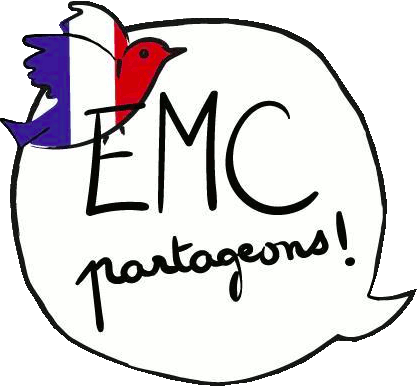  Associe les cartes comme tu le penses. Il faudra justifier tes choix. 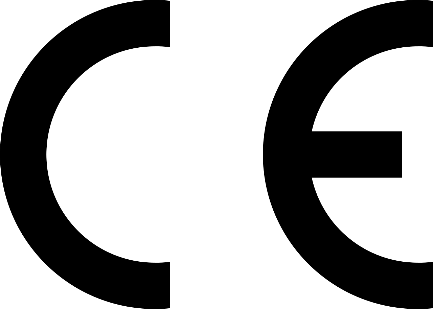 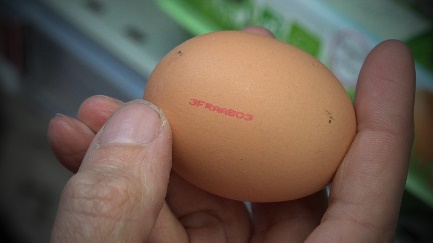 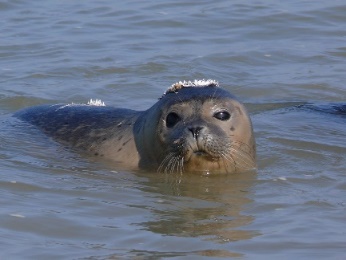 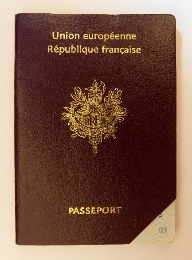 Ce logo signifie que le fabricant a bien respecté la réglementation de tous les pays européens. Le jouet ou l’appareil ne présent pas de danger s’il est bien utilisé.L’Europe a rendu obligatoire le code sur la coquille des œufs pour savoir d’où ils viennent.En Europe, il est interdit de chasser le phoque et de vendre sa peau.Le passeport atteste de l’identité de son possesseur.Mais les européens peuvent se déplacer en Europe simplement avec leur carte d’identité.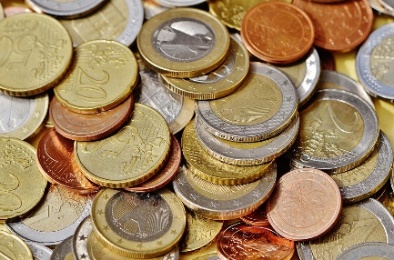 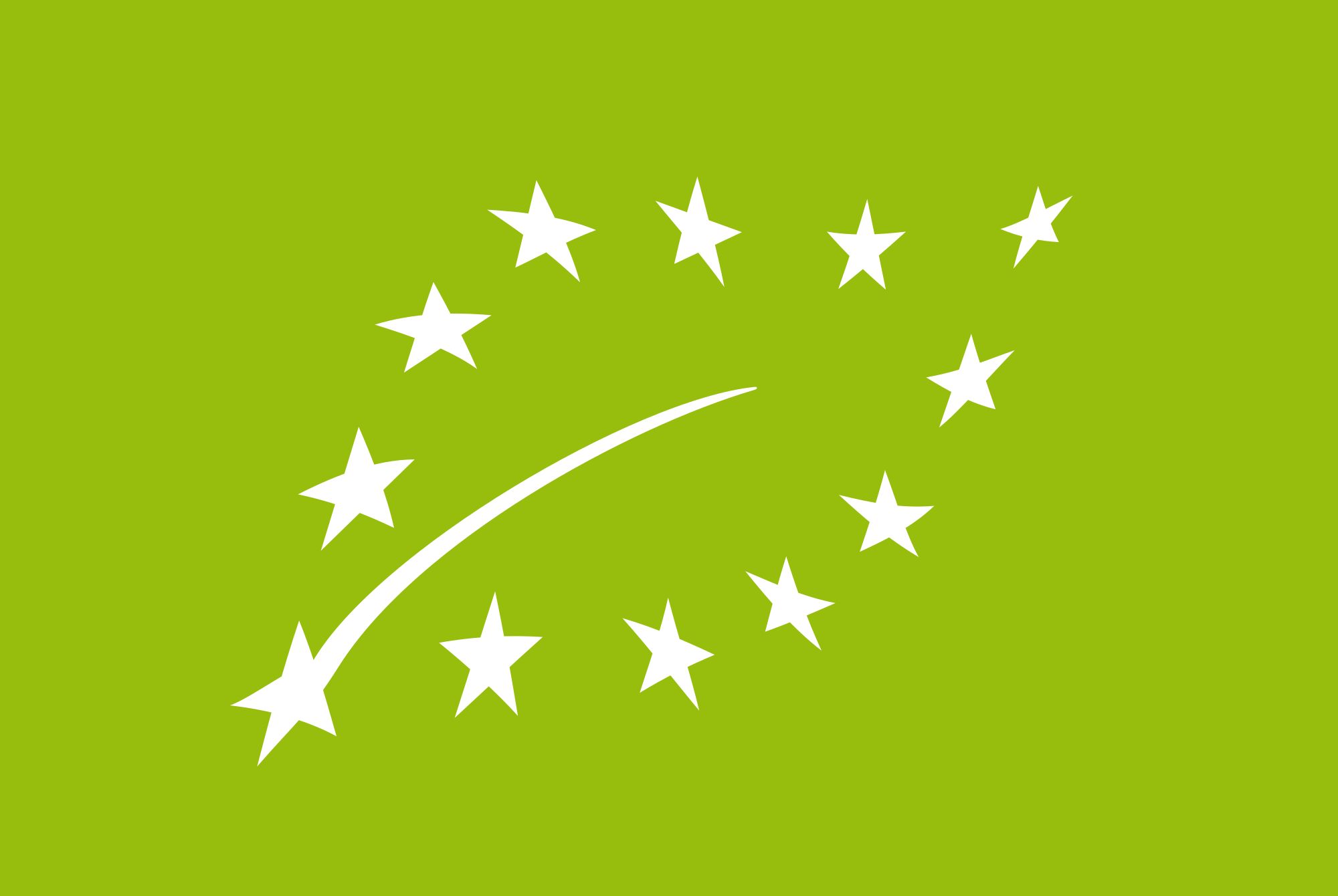 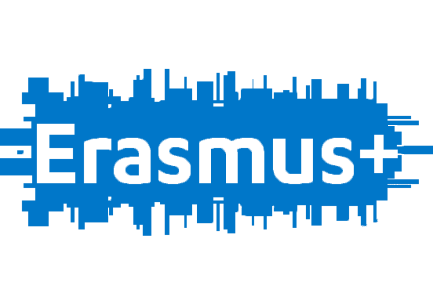 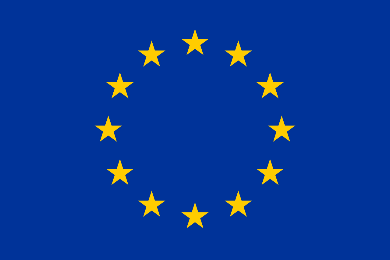 Monnaie officielle de l’Union Européenne, l’Euro est commun à un grand nombre de pays européens.L’Europe a défini des règles précises pour les produits issus de l’agriculture biologique. Tout n’est pas permis !Il existe un programme d’échange permettant d’étudier dans un autre pays européen.L’Europe a une devise :« Unie dans la diversité ».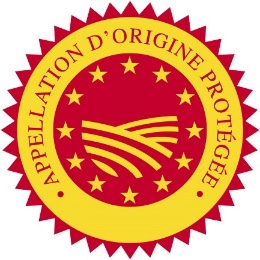 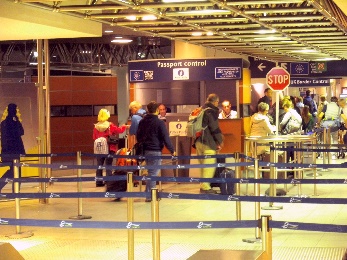 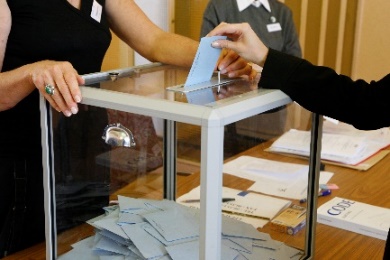 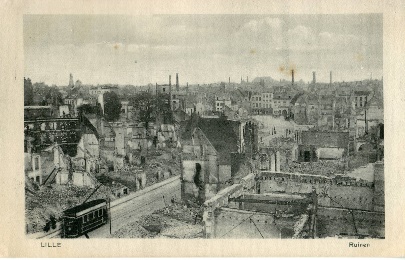 De nombreux produits locaux sont protégés par une appellation d’origine contrôlée définie par l’Europe.Dans les aéroports européens, les citoyens européens ne font pas la queue à la douane avec leur passeport.Un citoyen européen qui vit dans un pays qui n’est pas celui de sa nationalité peut voter dans le pays où il habite pour les élections municipales.C’est pour qu’il n’y ait plus jamais de ruines et de milliers de morts que des femmes et des hommes ont voulu construire l’Union Européenne.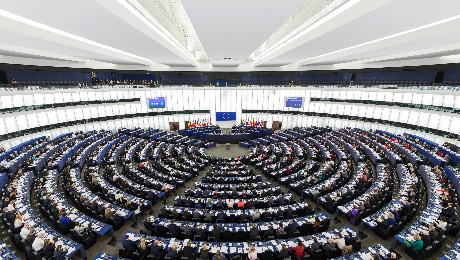 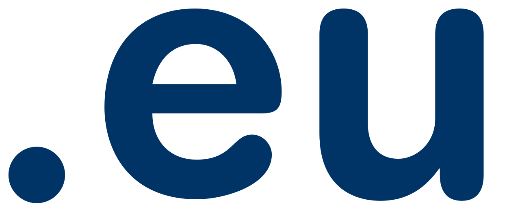 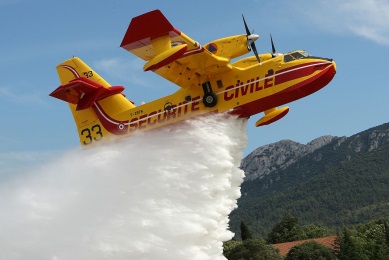 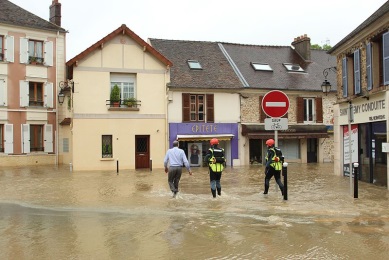 L’Europe défend la démocratie et la paix.Parler, s’écouter, échanger, débattre et décider de règles communes : voilà ce que font les représentants politiques européens.Ce nom de domaine permet d’identifier un site enregistré en Europe.C’est l’adresse internet des sites officiels européens.La mise en commun des forces de chaque pays européen permet de s’unir face aux difficultés. C’est le cas par exemple pour combattre les grands feux de forêt.Le Fonds de solidarité de l’Union européenne permet de soutenir financièrement un État membre en cas de catastrophe naturelle.